Nazwa beneficjenta: Gmina AdamówTytuł operacji: „Regulowanie ruchu turystycznego poprzez budowę pomostów wędkarskich na zbiorniku wodnym w Jacni”Cel operacji: Zwiększenie ruchu turystycznego poprzez uatrakcyjnienie ogólnodostępnej przestrzeni publicznej z funkcją rekreacyjną i wypoczynkową na zbiorniku wodnym w Jacni.Koszty całkowite: 166 993,69 złWkład własny: 56728,69 złKwota dofinansowania: 110 265,00 złOkres realizacji: 20.09.2017 r. – 31.01.2019 r.W ramach projektu został wykonany pomost wędkarski pływający w kształcie litery „T”, trzy małe pomosty do cumowania drobnego sprzętu pływającego, oświetlenie głównego pomostu pływającego oraz montaż tzw. „licznika gości”. Ponadto zakupiono tablicę informacyjną. Realizacja operacji przyczynia się do uatrakcyjnienia i poszerzenia oferty spędzania wolnego czasu na obszarze objętym Lokalną Strategią Rozwoju Rybackiej Lokalnej Grupy Działania „Roztocze” oraz zaspokojenia rosnących potrzeb turystów w zakresie budowy infrastruktury turystycznej.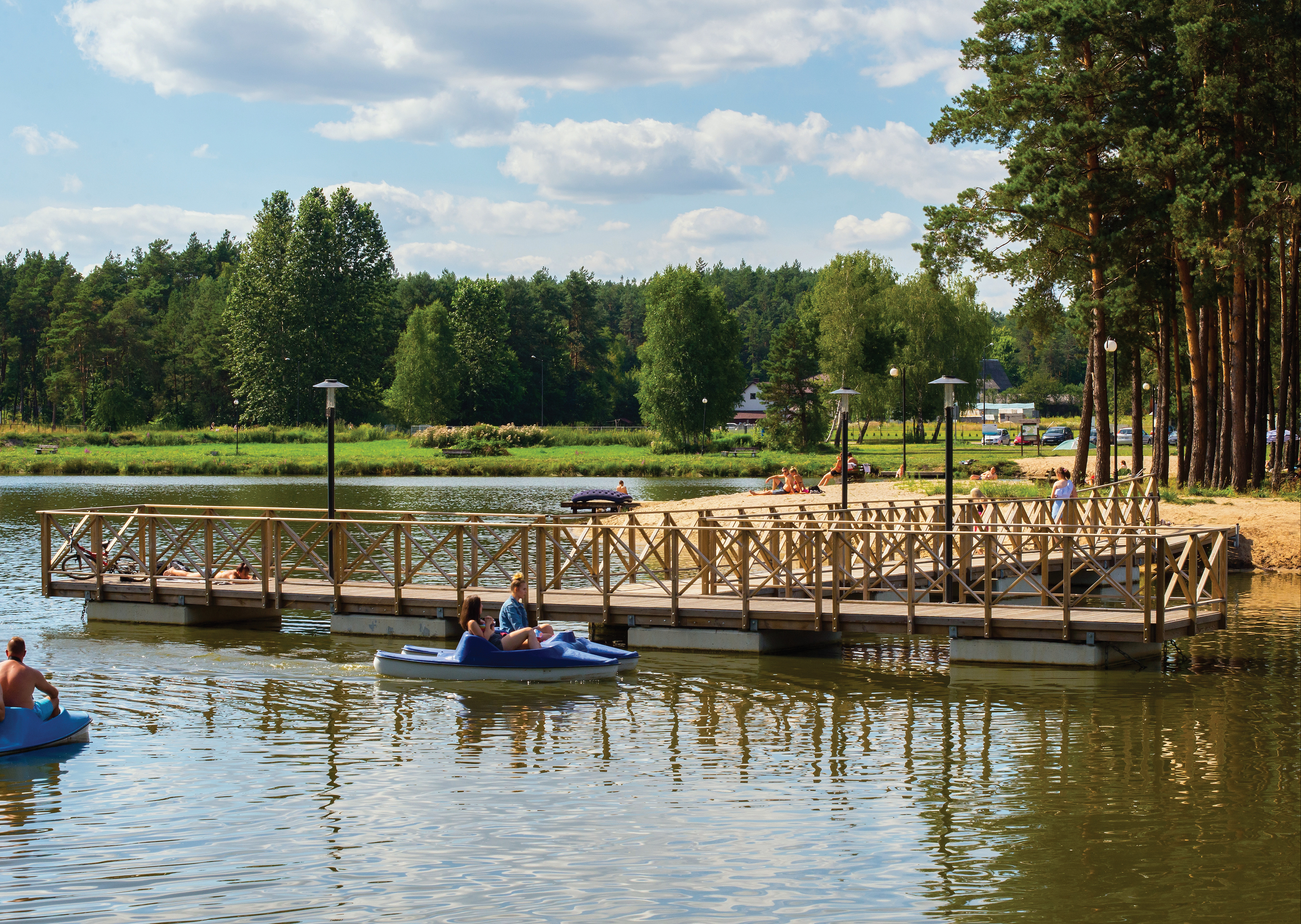 